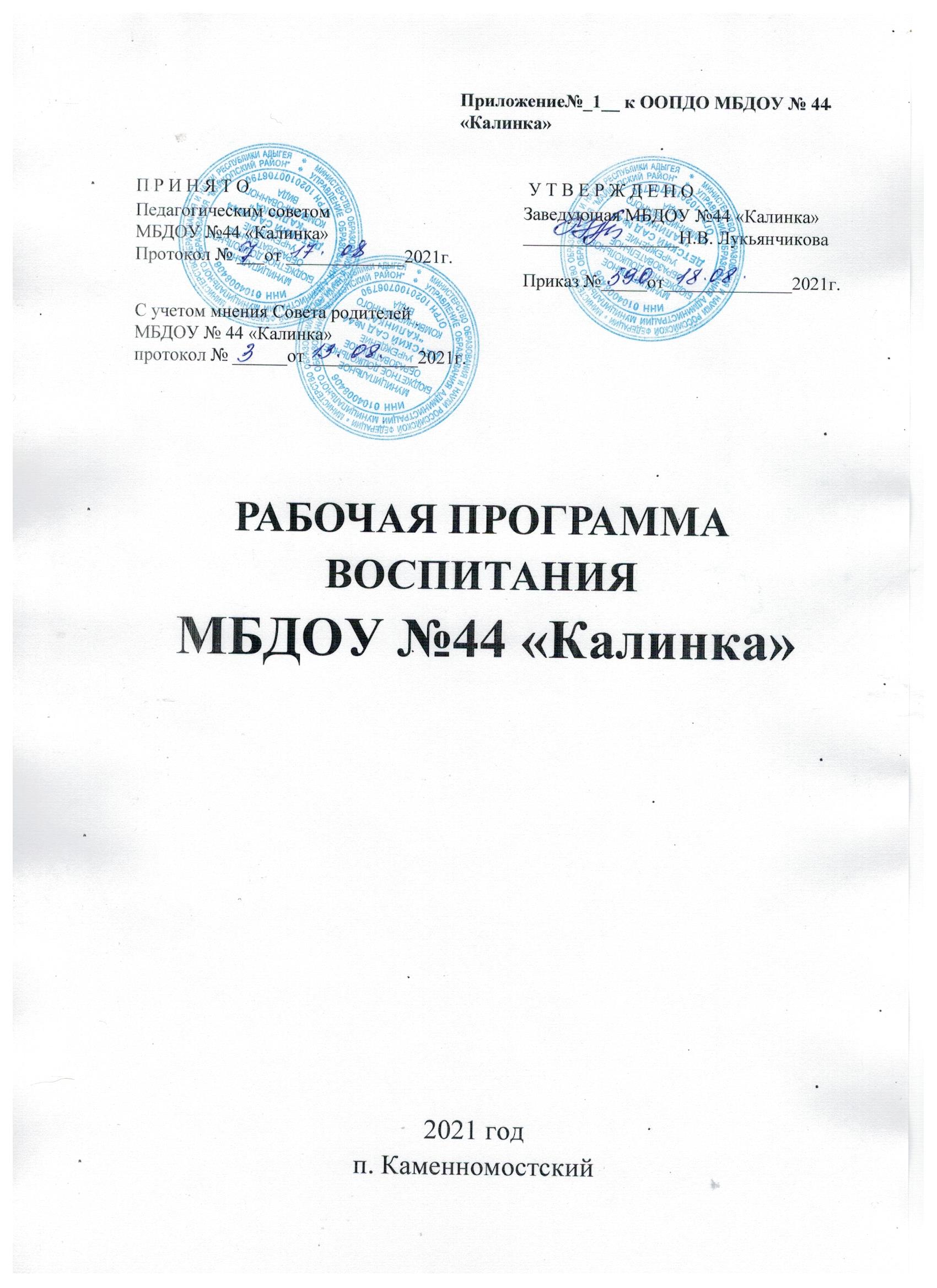 Приложение№_1__ к ООПДО МБДОУ № 44 «Калинка» РАБОЧАЯ ПРОГРАММА ВОСПИТАНИЯ МБДОУ №44 «Калинка» 2021 годп. КаменномостскийПояснительная запискаРабочая программа воспитания для ДОУ, реализующяя образовательную программу дошкольного образования  предусматривает обеспечение процесса разработки рабочей программы воспитания на основе требований Федерального закона от 31 июля 2020 г. № 304-ФЗ «О внесении изменений в Федеральный закон «Об образовании в Российской Федерации» по вопросам воспитания обучающихся» с учетом Плана мероприятий по реализации в 2021–2025 годах Стратегии развития воспитания в Российской Федерации на период до 2025 года.Работа по воспитанию, формированию и развитию личности обучающихся в дошкольных образовательных организациях (далее – ДОУ) предполагает преемственность по отношению к достижению воспитательных целей начального общего образования (далее – НОО).ДОУ руководствуется определением понятия «образовательная программа», предложенным в Федеральном законе от 29 декабря 2012 г. № 273-ФЗ «Об образовании в Российской Федерации» (далее – Федеральный закон): «образовательная программа – комплекс основных характеристик образования (объем, содержание, планируемые результаты) и организационно-педагогических условий, который представлен в виде учебного плана, календарного учебного графика, рабочих программ учебных предметов, курсов, дисциплин (модулей), иных компонентов, оценочных и методических материалов, а также в предусмотренных настоящим Федеральным законом случаях в виде рабочей программы воспитания, календарного плана воспитательной работы, форм аттестации».Программа воспитания является структурной компонентой основной образовательной программы дошкольного образования (далее – ДО). В связи с этим в структуру Программы воспитания предлагается включить три раздела – целевой, содержательный и организационный, предусмотрев в каждом из них обязательную часть и часть, формируемую участниками образовательных отношений.Под воспитанием понимается «деятельность, направленная на развитие личности, создание условий для самоопределения и социализации обучающихся на основе социокультурных, духовно-нравственных ценностей и принятых в российском обществе правил и норм поведения в интересах человека, семьи, общества и государства, формирование у обучающихся чувства патриотизма, гражданственности, уважения к памяти защитников Отечества и подвигам Героев Отечества, закону и правопорядку, человеку труда и старшему поколению, взаимного уважения, бережного отношения к культурному наследию и традициям многонационального народа Российской Федерации, природе и окружающей среде».Программа воспитания основана на воплощении национального воспитательного идеала, который понимается как высшая цель образования, нравственное (идеальное) представление о человеке, его воспитание, обучение и развитие.Реализация программы основана на сетевом взаимодействии с разными субъектами воспитательно-образовательного процесса.В основе процесса воспитания детей в ДОУ должны лежать конституционные и национальные ценности российского общества.Целевые ориентиры следует рассматривать как возрастные характеристики возможных достижений ребенка, которые коррелируют с портретом выпускника ДОУ и с базовыми духовно-нравственными ценностями. Планируемые результаты определяют направления рабочей программы воспитания.С учетом особенностей социокультурной среды, в которой воспитывается ребенок, в рабочей программе воспитания отражаются образовательные отношения сотрудничества дошкольной образовательной организации (далее – ДОУ) с семьями дошкольников, а также со всеми субъектами образовательных отношений. Только при подобном подходе возможно воспитать гражданина и патриота, раскрыть способности и таланты детей, подготовить их к жизни в высокотехнологичном, конкурентном обществе.Для того чтобы эти ценности осваивались ребенком, они должны найти свое отражение в основных направлениях воспитательной работы ДОУ.Ценности Родины и природы лежат в основе патриотического направления воспитания.Ценности человека, семьи, дружбы, сотрудничества лежат в основе социального направления воспитания.Ценность знания лежит в основе познавательного направления воспитания.Ценность здоровья лежит в основе физического и оздоровительного направления воспитания.Ценность труда лежит в основе трудового направления воспитания.Ценности культуры и красоты лежат в основе этико-эстетического направления воспитания.ДОУ определяет дополнительные приоритетные направления воспитательной работы по нравственно-патриотическому и экологическому воспитанию дошкольников с учетом реализуемой образовательной программы, региональной и муниципальной специфики реализации Стратегии развития воспитания в Российской Федерации на период до 2025 года, того, что воспитательные задачи, согласно федеральному государственному образовательному стандарту дошкольного образования (далее – ФГОС ДО), реализуются в рамках образовательных областей – социально-коммуникативного, познавательного, речевого, художественно-эстетического и физического развития.Реализация Программы воспитания предполагает социальное партнерство с другими организациями.Раздел 1. Целевые ориентиры и планируемые результаты программы1.1. Цель Программы воспитанияОбщая цель воспитания в ДОУ – личностное развитие дошкольников и создание условий для их позитивной социализации на основе базовых национальных ценностей российского общества через:1) формирование ценностного отношения к окружающему миру, другим людям, себе;2) овладение первичными представлениями о базовых ценностях, а также выработанных обществом нормах и правилах поведения;3) приобретение первичного опыта деятельности и поведения в соответствии 
с базовыми национальными ценностями, нормами и правилами, принятыми 
в обществе.Задачи воспитания формируются для каждого возрастного периода ( от 1,5 до 3 лет, от 3 до 8 лет) на основе планируемых результатов достижения цели воспитания и реализуются в единстве с развивающими задачами, определенными действующими нормативными правовыми документами в сфере ДО. Задачи воспитания соответствуют основным направлениям воспитательной работы.1.2. Методологические основы и принципы построения Программы воспитанияМетодологической основой рабочей программы воспитания являются антропологический, культурно-исторический и деятельностный подходы. Концепция Программы основывается на базовых ценностях воспитания, заложенных в определении воспитания, содержащемся в Федеральном законе от 29 декабря 2012 г. № 273-ФЗ «Об образовании в Российской Федерации».Методологическими ориентирами воспитания также выступают следующие идеи отечественной педагогики и психологии: развитие субъектности и личности ребенка в деятельности; духовно-нравственное, ценностное и смысловое содержание воспитания; идея о сущности детства как сензитивного периода воспитания; теории об амплификации (обогащении) развития ребенка средствами разных «специфически детских видов деятельности».При создании программы воспитания учтены принципы ДОУ, определенными Федеральными государственными образовательными стандартами дошкольного образования (далее – ФГОС ДО). Программа воспитания построена на основе духовно-нравственных и социокультурных ценностей и принятых в обществе правил и норм поведения в интересах человека, семьи, общества и опирается на следующие принципы:Принцип гуманизма. Каждый ребенок имеет право на признание его в обществе как личности, как человека, являющегося высшей ценностью, на уважение к его персоне, достоинству и защиту его прав на свободу и развитие.Принцип ценностного единства и совместности. Единство ценностей и смыслов воспитания, разделяемых всеми участниками образовательных отношений, содействие, сотворчество и сопереживание, взаимопонимание и взаимное уважение.Принцип культуросообразности. Воспитание основывается на культуре и традициях России, включая культурные особенности региона.Принцип следования нравственному примеру. Пример как метод воспитания позволяет расширить нравственный опыт ребенка, побудить его к внутреннему диалогу, пробудить в нем нравственную рефлексию, обеспечить возможность выбора при построении собственной системы ценностных отношений, продемонстрировать ребенку реальную возможность следования идеалу в жизни.Принципы безопасной жизнедеятельности. Защищенность важных интересов личности от внутренних и внешних угроз, воспитание через призму безопасности и безопасного поведения.Принцип совместной деятельности ребенка и взрослого. Значимость совместной деятельности взрослого и ребенка на основе приобщения к культурным ценностям и их освоения.Принципы инклюзивного образования. Организация образовательного процесса, при которой все дети, независимо от их физических, психических, интеллектуальных, культурно-этнических, языковых и иных особенностей, включены в общую систему образования.Данные принципы реализуются в укладе ОО, включающем воспитывающие среды, общности, культурные практики, совместную деятельность и события.1.2.1. Уклад образовательной организацииУклад – это договор субъектов воспитания, опирающийся на базовые национальные ценности, содержащий традиции региона и ОО, задающий культуру поведения сообществ, описывающий предметно-пространственную среду, деятельности и социокультурный контекст.Уклад определяет специфику и конкретные формы организации распорядка дневного, недельного, месячного, годового циклов жизни ДОУ.Ценности воспитания, заданные укладом, разделяются всеми субъектами воспитания (воспитанниками, родителями, педагогами и другими сотрудниками ДОУ).1.2.2. Воспитывающая среда ДОУВоспитывающая среда – это особая форма организации образовательного процесса, реализующего цель и задачи воспитания.Воспитывающая среда определяется целью и задачами воспитания, духовно-нравственными и социокультурными ценностями, образцами и практиками. Основными характеристиками воспитывающей среды являются ее насыщенность и структурированность.Воспитывающая среда ДОУ соответствует требованиям ФГОС ДОУ (уголки, игровые зоны зона для родителей, экологическая тропа).В нашем ДОУ в каждой возрастной группе есть игровые зоны: -музыкальная-у доктора-салон красоты-матери и ребёнка-патриотический -в гостях у сказки-библиотека-сенсорный уголок- магазин-строители-художественная для свободного творчества детей.Информационные стенды для родителей.Стенд детских творческих работ для родителей.Патриотические уголки.1.2.3. Общности (сообщества) ДОУПрофессиональная общность – это единство целей и задач воспитания, реализуемое все сотрудниками ДОУ. Сами участники общности должны разделять те ценности, которые заложены в основу Программы. Основой эффективности такой общности является рефлексия собственной профессиональной деятельности.Воспитатель, а также другие сотрудники должны:– быть примером в формировании ценностных ориентиров, норм общения и поведения;– побуждать детей к общению друг с другом, поощрять даже самые незначительные стремления к общению и взаимодействию;– поощрять детскую дружбу, стараться, чтобы дружба между отдельными детьми внутри группы сверстников принимала общественную направленность;– заботиться о том, чтобы дети постоянно приобретали опыт общения на основе чувства доброжелательности;– содействовать проявлению детьми заботы об окружающих, учить проявлять чуткость к сверстникам, побуждать детей сопереживать, беспокоиться, проявлять внимание к заболевшему товарищу;– воспитывать в детях такие качества личности, которые помогают влиться в общество сверстников (организованность, общительность, отзывчивость, щедрость, доброжелательность и пр.);– учить детей совместной деятельности, насыщать их жизнь событиями, которые сплачивали бы и объединяли ребят;– воспитывать в детях чувство ответственности перед группой за свое поведение.Профессионально-родительская общность включает сотрудников ДОУ и всех взрослых членов семей воспитанников, которых связывают не только общие ценности, цели развития и воспитания детей, но и уважение друг к другу. Основная задача – объединение усилий по воспитанию ребенка в семье и в ДОУ. Зачастую поведение ребенка сильно различается дома и в ДОУ. Без совместного обсуждения воспитывающими взрослыми особенностей ребенка невозможно выявление и в дальнейшем создание условий, которые необходимы для его оптимального и полноценного развития и воспитания.Субъектом воспитания и развития детей дошкольного возраста является детско-взрослая общность. Для общности характерно содействие друг другу, сотворчество и сопереживание, взаимопонимание и взаимное уважение, отношение к ребенку как к полноправному человеку, наличие общих симпатий, ценностей и смыслов у всех участников общности.Детско-взрослая общность является источником и механизмом воспитания ребенка. Находясь в общности, ребенок сначала приобщается к тем правилам и нормам, которые вносят взрослые в общность, а затем эти нормы усваиваются ребенком и становятся его собственными.Общность строится и задается системой связей и отношений ее участников. 
В каждом возрасте и каждом случае она будет обладать своей спецификой в зависимости от решаемых воспитательных задач.Детская общность. Общество сверстников – необходимое условие полноценного развития личности ребенка. Здесь он непрерывно приобретает способы общественного поведения, под руководством воспитателя учится умению дружно жить, сообща играть, трудиться, заниматься, достигать поставленной цели. Чувство приверженности к группе сверстников рождается тогда, когда ребенок впервые начинает понимать, что рядом с ним такие же, как он сам, что свои желания необходимо соотносить с желаниями других.Воспитатель должен воспитывать у детей навыки и привычки поведения, качества, определяющие характер взаимоотношений ребенка с другими людьми и его успешность в том или ином сообществе. Поэтому так важно создавать в детских взаимоотношениях дух доброжелательности, развивать у детей стремление и умение помогать как старшим, так и друг другу, оказывать сопротивление плохим поступкам, общими усилиями достигать поставленной цели.Одним из видов детских общностей являются разновозрастные детские общности. В детском саду должна быть обеспечена возможность взаимодействия ребенка как со старшими, так и с младшими детьми. Включенность ребенка в отношения со старшими, помимо подражания и приобретения нового, рождает опыт послушания, следования общим для всех правилам, нормам поведения и традициям. Отношения с младшими – это возможность для ребенка стать авторитетом и образцом для подражания, а также пространство для воспитания заботы и ответственности.Организация жизнедеятельности детей дошкольного возраста в разновозрастной группе обладает большим воспитательным потенциалом для инклюзивного образования.Культура поведения воспитателя в общностях как значимая составляющая уклада. Культура поведения взрослых в детском саду направлена на создание воспитывающей среды как условия решения возрастных задач воспитания. Общая психологическая атмосфера, эмоциональный настрой группы, спокойная обстановка, отсутствие спешки, разумная сбалансированность планов – это необходимые условия нормальной жизни и развития детей.Воспитатель должен соблюдать нормы профессиональной этики и поведения:педагог всегда выходит навстречу родителям и приветствует родителей и детей первым;улыбка – всегда обязательная часть приветствия;педагог описывает события и ситуации, но не дает им оценки;педагог не обвиняет родителей и не возлагает на них ответственность за поведение детей в детском саду;тон общения ровный и дружелюбный, исключается повышение голоса;уважительное отношение к личности воспитанника;умение заинтересованно слушать собеседника и сопереживать ему;умение видеть и слышать воспитанника, сопереживать ему;уравновешенность и самообладание, выдержка в отношениях с детьми;умение быстро и правильно оценивать сложившуюся обстановку и в то же время не торопиться с выводами о поведении и способностях воспитанников;умение сочетать мягкий эмоциональный и деловой тон в отношениях с детьми;умение сочетать требовательность с чутким отношением к воспитанникам;соответствие внешнего вида статусу воспитателя детского сада;знание возрастных и индивидуальных особенностей воспитанников.Педагог имеет право следовать за пожеланиями родителей только с точки зрения возрастной психологии и педагогики.1.2.4. Социокультурный контекстСоциокультурный контекст – это социальная и культурная среда, в которой человек растет и живет. Он также включает в себя влияние, которое среда оказывает на идеи и поведение человека.Социокультурные ценности являются определяющими в структурно-содержательной основе Программы воспитания.Социокультурный контекст воспитания является вариативной составляющей воспитательной программы. Он учитывает этнокультурные, конфессиональные и региональные особенности и направлен на формирование ресурсов воспитательной программы.Реализация социокультурного контекста опирается на построение социального партнерства образовательной организации.В рамках социокультурного контекста повышается роль родительской общественности как субъекта образовательных отношений в Программе воспитания.1.2.5. Деятельности и культурные практики в ДОУЦели и задачи воспитания реализуются во всех видах деятельности дошкольника, обозначенных во ФГОС ДО. В соответствии с принципами ДО, сформулированными во ФГОС ДО (п.3 раздела 1.4 «содействие и сотрудничество детей и взрослых, признание ребенка полноценным участником (субъектом) образовательных отношений»), и моделью образовательного процесса. В качестве средств реализации цели воспитания могут выступать следующие основные деятельности и культурные практики:предметно-целевая деятельность (виды деятельности, организуемые взрослым, в которых он открывает ребенку смысл и ценность человеческой деятельности, способы ее реализации совместно с родителями, воспитателями, сверстниками);культурные практики (активная, самостоятельная апробация каждым ребенком инструментального и ценностного содержаний, полученных от взрослого, и способов их реализации в различных видах деятельности через личный опыт);свободная инициативная деятельность ребенка (его спонтанная самостоятельная активность, в рамках которой он реализует свои базовые устремления: любознательность, общительность, опыт деятельности на основе усвоенных ценностей).В нашем ДОУ традиционно проводится : День знаний, День воспитателя, День Адыгеи, Золотая осень,  День матери, Новогодний праздник, Колядки, Масленица, День защитника отечества, Международный женский день, Паха, День Космонавтики, День Победы, До свидания детский сад, День защиты детей, День здоровья, День Нептуна.На 2021-2025 год планируется провести:Общесадовые акции: «Безопасные дороги детям», «Автокресло выбирайте-жизнь ребёнка сохраняйте», «Поможем природе стать чистой», «Сохраняем первоцветы».Социальные проекты: «От гаджета- к общению и совместной игре». Экологический проект: «Мы с природой дружим- мусор нам не нужен».Нравственно- патриотический проект: «Моя родословная».1.3. Требования к планируемым результатам освоения Примерной программыПланируемые результаты воспитания носят отсроченный характер, но деятельность воспитателя нацелена на перспективу развития и становления личности ребенка. Поэтому результаты достижения цели воспитания даны в виде целевых ориентиров, представленных в виде обобщенных портретов ребенка к концу раннего и дошкольного возрастов. Основы личности закладываются в дошкольном детстве, и, если какие-либо линии развития не получат своего становления в детстве, это может отрицательно сказаться на гармоничном развитии человека в будущем.На уровне ДОУ не осуществляется оценка результатов воспитательной работы в соответствии с ФГОС ДОУ, так как «целевые ориентиры основной образовательной программы дошкольного образования не подлежат непосредственной оценке, в том числе в виде педагогической диагностики (мониторинга), и не являются основанием для их формального сравнения с реальными достижениями детей».1.3.1. Целевые ориентиры воспитательной работы для детей раннего и младшего дошкольного возраста (от 1,5 до 3 лет)Портрет ребенка раннего и младшего дошкольного возраста (от 1,5 до 3 лет)1.3.2. Целевые ориентиры воспитательной работы для детей дошкольного возраста (от 3 до 8 лет)Портрет ребенка дошкольного возраста (от 3 до 8 лет)Раздел II. Содержательный2.1. Содержание воспитательной работы по направлениям воспитанияСодержание Программы воспитания реализуется в ходе освоения детьми дошкольного возраста всех образовательных областей, обозначенных во ФГОС ДОУ, одной из задач которого является объединение воспитания и обучения в целостный образовательный процесс на основе духовно-нравственных и социокультурных ценностей и принятых в обществе правил и норм поведения в интересах человека, семьи, общества:социально-коммуникативное развитие;познавательное развитие;речевое развитие;художественно-эстетическое развитие;физическое развитие.В пояснительной записке ценности воспитания соотнесены с направлениями воспитательной работы. Предложенные направления не заменяют и не дополняют собой деятельность по пяти образовательным областям, а фокусируют процесс усвоения ребенком базовых ценностей в целостном образовательном процессе. На их основе определяются региональный и муниципальный компоненты.Региональный и муницыпальный компоненты (НРК: Адыгея ,Кубань) составляет 20% от ООП и отображены в перспективном планировании в каждой возрастной группе.2.1.1. Патриотическое направление воспитанияЦенности Родины и природы лежат в основе патриотического направления воспитания. Патриотизм – это воспитание в ребенке нравственных качеств, чувства любви, интереса к своей стране – России, своему краю, малой родине, своему народу и народу России в целом (гражданский патриотизм), ответственности, трудолюбия, ощущения принадлежности к своему народу, сознания собственной востребованности в родной стране.Патриотическое направление воспитания строится на идее патриотизма как нравственного чувства, которое вырастает из культуры человеческого бытия, особенностей образа жизни и ее уклада, народных и семейных традиций.Воспитательная работа в данном направлении связана со структурой самого понятия «патриотизм» и определяется через следующие взаимосвязанные компоненты:– когнитивно-смысловой, связанный со знаниями об истории России, своего края, духовных и культурных традиций и достижений многонационального народа России;– эмоционально-ценностный, характеризующийся любовью к Родине – России, уважением к своему народу, народу России в целом;– регуляторно-волевой, обеспечивающий укорененность в духовных и культурных традициях своего народа, деятельность на основе понимания ответственности за настоящее и будущее своего народа, России.Задачи патриотического воспитания:1) формирование любви к родному краю, родной природе, родному языку, культурному наследию своего народа;2) воспитание любви, уважения к своим национальным особенностям и чувства собственного достоинства как представителя своего народа;3) воспитание уважительного отношения к народу России в целом, своим соотечественникам и согражданам, представителям всех народов России, к ровесникам, родителям, соседям, старшим, другим людям вне зависимости от их этнической принадлежности;4) воспитание любви к родной природе, природе своего края, России, понимания единства природы и людей и бережного ответственного отношения к природе.При реализации указанных задач воспитатель ДОО уделяет своё внимание на основных направлениях воспитательной работы:– ознакомлении детей с историей, героями, культурой, традициями России и своего народа (Адыгея);– организации коллективных творческих проектов, направленных на приобщение детей к российским общенациональным традициям;– формировании правильного и безопасного поведения в природе, осознанного отношения к растениям, животным, к последствиям хозяйственной деятельности человека.2.1.2. Социальное направление воспитанияЦенности семьи, дружбы, человека и личности в команде лежат в основе социального направления воспитания.В дошкольном детстве ребенок открывает Личность другого человека и его значение в собственной жизни и жизни людей. Он начинает осваивать все многообразие социальных отношений и социальных ролей. Он учится действовать сообща, подчиняться правилам, нести ответственность за свои поступки, действовать в интересах семьи, группы. Формирование правильного ценностно-смыслового отношения ребенка 
к социальному окружению невозможно без грамотно выстроенного воспитательного процесса, в котором обязательно должна быть личная социальная инициатива ребенка в детско-взрослых и детских общностях. Важным аспектом является формирование у дошкольника представления о мире профессий взрослых, появление к 8 годам положительной установки к обучению в школе как важному шагу взросления.Основная цель социального направления воспитания дошкольника заключается в формировании ценностного отношения детей к семье, другому человеку, развитии дружелюбия, создании условий для реализации в обществе.Выделяются основные задачи социального направления воспитания.1. Задачи, связанные с познавательной деятельностью детей. Формирование у ребенка представлений о добре и зле, позитивного образа семьи с детьми, ознакомление с распределением ролей в семье, образами дружбы в фольклоре и детской литературе, примерами сотрудничества и взаимопомощи людей в различных видах деятельности (на материале истории России, ее героев), милосердия и заботы. Анализ поступков самих детей в группе в различных ситуациях.2. Формирование навыков, необходимых для полноценного существования в обществе: эмпатии (сопереживания), коммуникабельности, заботы, ответственности, сотрудничества, умения договариваться, умения соблюдать правила.3. Развитие способности поставить себя на место другого как проявление личностной зрелости и преодоление детского эгоизма.При реализации данных задач воспитатель ДОУ выделяет основные направления воспитательной работы:– организовывать сюжетно-ролевые игры (в семью, в команду и т. п.), игры с правилами, традиционные народные игры и пр.;– воспитывать у детей навыки поведения в обществе;– учить детей сотрудничать, организуя групповые формы в продуктивных видах деятельности;– учить детей анализировать поступки и чувства – свои и других людей;– организовывать коллективные проекты заботы и помощи;– создавать доброжелательный психологический климат в группе.2.1.3. Познавательное направление воспитанияЦенность – знания. Цель познавательного направления воспитания – формирование ценности познания.Значимым для воспитания является формирование целостной картины мира ребенка, в которой интегрировано ценностное, эмоционально окрашенное отношение к миру, людям, природе, деятельности человека.Задачи познавательного направления воспитания:1) развитие любознательности, формирование опыта познавательной инициативы;2) формирование ценностного отношения к взрослому как источнику знаний;3) приобщение ребенка к культурным способам познания (книги, интернет-источники, дискуссии и др.).Направления деятельности воспитателя:– совместная деятельность воспитателя с детьми на основе наблюдения, сравнения, проведения опытов (экспериментирования), организации походов и экскурсий, просмотра доступных для восприятия ребенка познавательных фильмов, чтения и просмотра книг;– организация конструкторской и продуктивной творческой деятельности, проектной и исследовательской деятельности детей совместно со взрослыми;– организация насыщенной и структурированной образовательной среды, включающей иллюстрации, видеоматериалы, ориентированные на детскую аудиторию, различного типа конструкторы и наборы для экспериментирования.2.1.4. Физическое и оздоровительное направления воспитанияЦенность – здоровье. Цель данного направления – сформировать навыки здорового образа жизни, где безопасность жизнедеятельности лежит в основе всего. Физическое развитие и освоение ребенком своего тела происходит в виде любой двигательной активности: выполнение бытовых обязанностей, игр, ритмики и танцев, творческой деятельности, спорта, прогулок.Задачи по формированию здорового образа жизни:1) укрепление: закаливание организма, повышение сопротивляемости к воздействию условий внешней среды, укрепление опорно-двигательного аппарата;2) развитие: развитие двигательных способностей, обучение двигательным навыкам и умениям, формирование представлений в области физической культуры, спорта, здоровья и безопасного образа жизни;3) сохранение: организация сна, здорового питания, воспитание экологической культуры, обучение безопасности жизнедеятельности и выстраиванию правильного режима дня.Направления деятельности воспитателя:– организация подвижных, спортивных игр, в том числе традиционных народных игр, дворовых игр на территории детского сада;– создание детско-взрослых проектов по здоровому образу жизни;– введение оздоровительных традиций в ДОУ.Формирование у дошкольников культурно-гигиенических навыков является важной частью воспитания культуры здоровья. Воспитатель формирует у дошкольников понимание того, что чистота лица и тела, опрятность одежды отвечают не только гигиене и здоровью человека, но и нормальным социальным ожиданиям окружающих людей.Особенность культурно-гигиенических навыков заключается в том, что они должны формироваться на протяжении всего пребывания ребенка в ДОУ.В формировании культурно-гигиенических навыков режим дня играет одну из ключевых ролей. Привыкая выполнять серию гигиенических процедур с определенной периодичностью, ребенок вводит их в свое бытовое пространство и постепенно они становятся для него привычкой.Формируя у детей культурно-гигиенические навыки, воспитатель ДОУ должен сосредоточить свое внимание на нескольких основных направлениях воспитательной работы:– формировать у ребенка навыки поведения во время приема пищи;– формировать у ребенка представления о ценности здоровья, красоте 
и чистоте тела;– формировать у ребенка привычку следить за своим внешним видом;– включать информацию о гигиене в повседневную жизнь ребенка, в игру.Работа по формированию у ребенка культурно-гигиенических навыков должна вестись в тесном контакте с семьей.2.1.5. Трудовое направление воспитанияЦенность – труд. С дошкольного возраста каждый ребенок обязательно должен принимать участие в труде, и те несложные обязанности, которые он выполняет в детском саду и в семье, должны стать повседневными. Только при этом условии труд оказывает на детей определенное воспитательное воздействие и подготавливает их к осознанию его нравственной стороны.Основная цель трудового воспитания дошкольника заключается в формировании ценностного отношения детей к труду и трудолюбию, а также в приобщении ребенка к труду. Можно выделить основные задачи трудового воспитания.1. Ознакомление с доступными детям видами труда взрослых и воспитание положительного отношения к их труду, а также познание явлений и свойств, связанных с преобразованием материалов и природной среды, которое является следствием трудовой деятельности взрослых и труда самих детей.2. Формирование навыков, необходимых для трудовой деятельности детей, воспитание навыков организации своей работы, формирование элементарных навыков планирования.3. Формирование трудового усилия (привычки к доступному дошкольнику напряжению физических, умственных и нравственных сил для решения трудовой задачи).При реализации данных задач воспитатель ДОУ должен сосредоточить свое внимание на нескольких направлениях воспитательной работы:– показать детям необходимость постоянного труда в повседневной жизни, использовать его возможности для нравственного воспитания дошкольников;– воспитывать у ребенка бережливость (беречь игрушки, одежду, труд и старания родителей, воспитателя, сверстников), так как данная черта непременно сопряжена 
с трудолюбием;– предоставлять детям самостоятельность в выполнении работы, чтобы они почувствовали ответственность за свои действия;– собственным примером трудолюбия и занятости создавать у детей соответствующее настроение, формировать стремление к полезной деятельности;– связывать развитие трудолюбия с формированием общественных мотивов труда, желанием приносить пользу людям.2.1.6. Этико-эстетическое направление воспитанияЦенности – культура и красота.Культура поведения в своей основе имеет глубоко социальное нравственное чувство – уважение к человеку, к законам человеческого общества. Культура отношений является делом не столько личным, сколько общественным. Конкретные представления о культуре поведения усваиваются ребенком вместе с опытом поведения, с накоплением нравственных представлений.Можно выделить основные задачи этико-эстетического воспитания.формирование культуры общения, поведения, этических представлений;воспитание представлений о значении опрятности и внешней красоты, их влиянии на внутренний мир человека;развитие предпосылок ценностно-смыслового восприятия и понимания произведений искусства, явлений жизни, отношений между людьми;воспитание любви к прекрасному, уважения к традициям и культуре родной страны и других народов;развитие творческого отношения к миру, природе, быту и к окружающей ребенка действительности;формирование у детей эстетического вкуса, стремления окружать себя прекрасным, создавать его.Для того чтобы формировать у детей культуру поведения, воспитатель ДОУ должен сосредоточить свое внимание на нескольких основных направлениях воспитательной работы:учить детей уважительно относиться к окружающим людям, считаться с их делами, интересами, удобствами;воспитывать культуру общения ребенка, выражающуюся в общительности, вежливости, предупредительности, сдержанности, умении вести себя в общественных местах;воспитывать культуру речи (называть взрослых на «вы» и по имени и отчеству; не перебивать говорящих и выслушивать других; говорить четко, разборчиво, владеть голосом);воспитывать культуру деятельности, что подразумевает умение обращаться 
с игрушками, книгами, личными вещами, имуществом ДОУ; умение подготовиться 
к предстоящей деятельности, четко и последовательно выполнять и заканчивать ее, после завершения привести в порядок рабочее место, аккуратно убрать все за собой; привести в порядок свою одежду. Цель эстетического воспитания – становление у ребенка ценностного отношения к красоте. Эстетическое воспитание через обогащение чувственного опыта, развитие эмоциональной сферы личности влияет на становление нравственной и духовной составляющей внутреннего мира ребенка.Направления деятельности воспитателя по эстетическому воспитанию предполагают следующее:– выстраивание взаимосвязи художественно-творческой деятельности самих детей с воспитательной работой через развитие восприятия, образных представлений, воображения и творчества;– уважительное отношение к результатам творчества детей, широкое включение их произведений в жизнь ДОУ;– организацию выставок, концертов, создание эстетической развивающей среды и др.;– формирование чувства прекрасного на основе восприятия художественного слова на русском и родном языке;– реализацию вариативности содержания, форм и методов работы с детьми по разным направлениям эстетического воспитания.2.2. Особенности реализации воспитательного процессаВ перечне особенностей организации воспитательного процесса в ДОУ целесообразно отобразить:− региональные и территориальные особенности социокультурного окружения ОО;− воспитательно значимые проекты и программы, в которых уже участвует ОО, дифференцируемые по признакам: федеральные, региональные, территориальные и т. д.;− воспитательно значимые проекты и программы, в которых ОО намерена принять участие, дифференцируемые по признакам: федеральные, региональные, территориальные и т. д.;− ключевые элементы уклада ОО в соответствии со сложившейся моделью воспитательно значимой деятельности, накопленным опытом, достижениями, следованием традиции, укладом ее жизни;− наличие инновационных, опережающих, перспективных технологий воспитательно значимой деятельности, потенциальных «точек роста»;− существенные отличия ОО от других образовательных организаций по признаку проблемных зон, дефицитов, барьеров, которые преодолеваются благодаря решениям, отсутствующим или недостаточно выраженным в массовой практике;− особенности воспитательно значимого взаимодействия с социальными партнерами ОО;− особенности ОО, связанные с работой с детьми с ограниченными возможностями здоровья, в том числе с инвалидностью.МБДОУ распологается на территории Республике Адыгеи, что отображается на региональном социокультурном окружении (многонациональность, национальные традиции, географические данные, природные особенности, (природный Кавказкий заповедник, социальные экологические зоны) и др. 2.3. Особенности взаимодействия педагогического коллектива с семьями воспитанников в процессе реализации Программы воспитанияПрофессионально-родительская общностьВ целях реализации социокультурного потенциала региона для построения социальной ситуации развития ребенка, работа с родителями (законными представителями) детей дошкольного возраста должна строиться на принципах ценностного единства и сотрудничества всех субъектов социокультурного окружения ОО.Единство ценностей и готовность к сотрудничеству всех участников образовательных отношений составляют основу уклада ОО, в котором строится воспитательная работа.Сотрудничество педагогов и родителей (законно представителей) в процессе воспитательной работы состоит из форм и видов совместной  деятельности.Успешность воспитательного процесса зависит от того, как складываются отношения между педагогами, воспитанниками и родителями. Целесообразно значительную часть воспитательной работы организовывать одновременно с воспитанниками и родителями, а возникшие проблемы, поставленные задачи решать сообща, чтобы прийти к согласию, не ущемляя интересов друг друга, и объединить усилия для достижения более высоких результатов.Родители и педагоги - воспитатели одних и тех же детей, и результат воспитания может быть успешным тогда, когда педагоги и родители станут союзниками. Основа этого союза - единство стремлений, взглядов на воспитательный процесс, вместе выработанные общие цели и воспитательные задачи, пути достижения намеченных результатов.Основные формы взаимодействия педагогов ДОУ и родителей дошкольников:1.Родительское собрание2.Беседа3.Тематические консультации5.Записки6.Дневники7.Информационный листок8.Постоянный стенд9.Доска объявлений10.Информационная корзина11.Газета12.Тематические выставки13.Визиты в группу14.День открытых дверей15.Посещение семьиРодительское собрание— форма работы группы людей (родителей) объединенных для совместного с дошкольным образовательным учреждением решения задач адаптации, воспитания, обучения и развития детей.Функции:- организация коллектива родителей,- управление воспитательно-образовательным процессом,- решение наиболее важных, насущных проблем. «Состав» родительского собрания: - вводная часть призвана организовать родителей, создать атмосферу доброжелательности и доверия, сконцентрировать их внимание, мотивировать на совместное решение проблем.-  основная часть: Как правило, эта часть начинается с выступления воспитателя группы, старшего воспитателя или других специалистов ДОУ, освещающих теоретические аспекты рассматриваемой проблемы. Сообщения должны быть короткими, так как к концу рабочего дня устойчивость внимания снижается. Для иллюстрации своих идей и соображений можно использовать магнитофонные и видеозаписи, фотографии и интервью детей группы, схемы и графики, наглядно представленные тезисы выступления. Это будет способствовать лучшему восприятию темы собрания.- «разное»: обсуждаются вопросы содержания ребенка в детском саду, проведения досугов, организации совместных мероприятий семьи и ДОУ.По окончании собрания необходимо подвести итог встречи перечислив принятые решения по каждому из обсуждаемых вопросов, зафиксированные в протоколе.Педагогическая беседа с родителями — наиболее доступная и распространенная форма установления связи педагога с семьей.Цель беседы — обмен мнениями по тому или иному вопросу воспитания и достижение единой точки зрения по этим вопросам, оказание родителям своевременной помощи.Материал дня бесед с родителями дают воспитателю наблюдения за детьми. Беседа может возникнуть по инициативе родителей или воспитателя.Если беседу инициировали родители (обычно это происходит стихийно), а воспитатель не может, уделить им необходимого внимания (или не готов ответить на вопросы), он договаривается о специальной встрече в удобное для всех время.Если инициатор беседы — педагог, он заранее продумывает: с чего начнет ее, какие вопросы задаст родителям. Договариваясь о времени беседы, педагог должен сообщить ее тему и попросить подготовить вопросы, на которые родители хотели бы получить ответ.Среди причин обращения педагога к родителям не должны преобладать негативные поступки ребенка, так как это формирует у них отрицательную установку на контакты с педагогами вообще. Нужно проявлять также сочувствие, терпимо относиться к некоторым ошибочным представлениям и убеждениям родителей.Тематические консультации для родителей но своему характеру близка к беседе, служит одной из форм работы с семьей. Основная разница состоит в том, что, проводя консультацию, отвечая на вопросы родителей, педагог стремится дать, им квалифицированный совет, чему-то научить.Консультации бывают индивидуальными (проводятся по необходимости) и групповыми (проводятся 2—3 раза в год). Продолжительность консультации может составлять 30—40 мин. Тематика консультации разнообразна и определяется результатами повседневных наблюдений за поведением детей в группе, взаимоотношениями родителей и детей, беседами с разными членами семьи.Формой проведения консультаций может стать практикум на котором родители приобретают практические знания и умения, например, как организовать детский праздник дома, изготовить настольный театр и т.п.После проведения групповой консультации ее текст в виде кратких тезисов или, наоборот, в форме подробных рекомендаций можно поместить на информационном стенде, чтобы родители, которые по тем или иным причинам не участвовали в мероприятии, смогли получить информацию.Записки. Часто в детсад приводят бабушки или дедушки, старшие братья и сестры, близкие знакомые семьям. Педагогу не всегда удается утром или вечером лично пообщаться с каждым из них. В этих записках воспитатель сообщает о новых достижениях детей или благодарит родителей за оказанную помощь. Записка может передаваться через ребенка или помещаться в условленное место (кармашек на двери кабинки, спец ящик и др.)Дневник. Может содержать заметки воспитателя об особенностях развития ребенка, вопросы к родителям, небольшие задания для выполнения ребенком совместно с родителем.В дневнике фиксируются поставленные задачи воспитания и обучения, и анализируется результативность работы.С его помощью родители вовлекаются в педагогический процесс детского сада, обеспечивается обратная связь.Периодичность заполнения дневника устанавливается на основании совместного решения педагога и родителей ребенка. Рекомендуется заполнять его не реже одного раза в неделю.
 Информационный листок содержит сведения о жизни группы детского сада.Должен быть коротким и легко читаемым.Может содержать полезную информацию: объявления о собраниях, праздниках и других мероприятиях; просьбы принести необходимые для занятия материалы или оказать иную помощь, рекомендации, но выполнению с детьми домашних заданий; сведения о событиях в детском саду; обсуждение текущих событий в группе; благодарности за помощь и участие родителей в жизни детского сада.Информационный листок может распространяться среди родителей или помещаться на информационном стенде.Постоянный информационный стенд.Содержание:1. Программа медицинских мероприятий на месяц (заполняют мед. работники). Текущие рекомендации по закаливанию, оздоровлению,  профилактике заболеваний и т.п. Список необходимой одежды для детей по сезону.2. Характеристика возрастных психофизических особенностей детей данной группы.3. План мероприятий для родителей на месяц.4. Режим дня.5. Расписание занятий (организованные занятия, совместная деятельность, дополнительные образовательные услуги).6. Фамилии, имена, отчества воспитателей группы, заведующего и методиста, психолога и медицинских работников, время для приема родителей. Фамилии, имена, отчества всех специалистов, их профессиональный портрет: образование, стаж, сфера творческих интересов.7. Правила внутреннего распорядка для родителей, которые определяются Уставом и особенностями работы ДОУ (наличием специализированных групп, реализацией парциальных программ, предоставлением дополнительных образовательных услуг).8. Ежедневный отчет о жизни группы, его цель — дать родителям полную информацию об интересных событиях и занятиях, которыми была наполнена жизнь их детей в течение дня.Доска объявленийНа ней можно поместить объявление о собрании, информацию о развитии детей, распорядок дня.Информационная корзина - тетрадь, содержащая таблицу с разделами по количеству служб. Содействует вовлечению родителей в образовательный процесс для поиска новых путей взаимосвязи между различными службами и связей этих служб с ними.На основании лих записей соответствующие службы смогут откорректировать свою работу.ГазетаМожет издаваться усилиями редакционной коллегии детсада или отдельной группой и посвящаться наиболее сложным проблемам развития детей.В первом случае она адресуется родителям всех воспитанников и рассматривает широкий круг проблем воспитания и обучения детей.Во втором - посвящается проблемам конкретных детей и родителей, но потребует от воспитателей определенных усилий, чтобы обеспечить регулярный выход издания, которое может иметь вид стенной газеты или газетного листа. Тематические выставкиЗдесь представляют фотографии, детские работы, поделки, изготовленные детьми, педагогами или совместно детьми и родителями, образцы пособий, книг, игрушек, рекомендуемых родителям для занятий с ребенком дома.Выставки могут организовываться в масштабах детского сада или быть групповыми.Их тематика обычно отражает направления работы дошкольного учреждения, разделы программы воспитания и обучения детей и определяется спецификой группы.Выставка может стать формой подведения итогов какого-то этапа работы с детьми (проекта), привлекать внимание родителей к разным сторонам жизни детского сала, а также предварять или завершать мероприятия, проводимые с родителями: родительские собрания, конференции, консультации. Тематические папки
Тематические папки подразделяются на папки-передвижки и папки-раскладушки (ширмы).В папке-передвижке помешаются рекомендации и советы по разным вопросам воспитания, обучения и развития детей: оздоровлению, интеллектуальному развитию, игровой деятельности и др. Она дастся во временное пользование отдельным семьям. Материал должен быть содержательным, конкретным, интересным для родителей, красиво оформленным.Небольшую по объему информацию с рисунками и фотографиями помещают в «папку-раскладушку», которая размешается на столе или детских шкафчиках в приемной комнате. Расширению представлений родителей о жизни ребенка в детском саду и педагогов о воспитании ребенка в семье способствуют взаимные посещения педагогов и родителей: визиты в группу, дни открытых дверей, посещение семьи. Визиты в группуМногим родителям интересно, как ведут себя их дети в группе, как общаются со сверстниками и педагогом, выполняют задания, во что играют, как отвечают на вопросы. Однако, многие из них из-за незнания того, что и как им можно делать в группе, боязни совершить ошибку, неуверенности в том, что педагог действительно нуждается в их помощи. чувствуют себя в детском салу скованно.В то же время и воспитатель, не привыкший к присутствию в группе «посторонних» и заинтересованных наблюдателей, может ощущать определенный дискомфорт.Присутствуя в группе, родители ощущают личную причастность к педагогическому процессу и принимают на себя часть ответственности за его успех.Они больше узнают о своем ребенке и его друзьях, получают реальное представление о работе педагога и начинают испытывать к нему большее уважение.Наконец, они могут наладить прочные дружеские отношения с другими семьями.Воспитатель при поддержке родителей в группе, в свою очередь, получает больше возможностей для работы с отдельными детьми или подгруппами, лучше узнает, как общаются родители со своим ребенком, насколько умело помогают в воспитании и обучении. Дни открытых дверейОзнакомление родителей с жизнью своих детей в детском саду происходит также во время дней открытых дверей, проводимых 1— 2 раза в год. В назначенные дни родители без специальной договоренности могут побывать в дошкольном учреждении.Подготовка к встрече с ними начинается задолго до назначенного времени и включает в себя продумывание программы мероприятия.Она может состоять из показа открытых занятий с детьми, совместной деятельности педагогов и воспитанников в разных возрастных группах. При этом родителям заранее сообщаются цель,  программное содержание, обращается внимание на характер заданий, методы активизации воспитанников. В программу также могут входить посещения родителями выставок  фотографий ярких моментов жизни ДОУ, детских работ, совместных поделок детей, педагогов и родителей. Посещение семьиПосещение воспитанников на дому — одна из важных форм работы с родителями. Принято посещать семьи дважды в год.Цель первого посещения семьи — выяснение условий семейного воспитания. Если оно предшествует приходу ребенка в детский сад, его цель — облегчение процесса адаптации к ДОУ. В этом случае воспитателю следует заранее поближе узнать ребенка, его привычки, характер, контактность, интересы, любимые занятия, условия проведения режимных моментов.Повторные посещения проводятся по мере необходимости и решают более частные задачи: коррекция выявленных особенностей поведения ребенка, установление единых требований к его воспитанию в семье и ДОУ и др.Задача педагога — установление доверительно-деловых отношений с семьей, а для этою необходимо признавать авторитет родителей в воспитании детей, видеть в них равных партнеров.После визита нужно зафиксировать полученную информацию в удобной для воспитателя форме.Раздел III. Организационный3.1. Общие требования к условиям реализации Программы воспитанияПрограмма воспитания ДОУ обеспечивает формирование социокультурного воспитательного пространства при соблюдении условий создания уклада, отражающего готовность всех участников образовательного процесса руководствоваться едиными принципами и регулярно воспроизводить наиболее ценные для нее воспитательно значимые виды совместной деятельности. Уклад ДОУ направлен на сохранение преемственности принципов воспитания при переходе с уровня дошкольного образования на уровень начального общего образования:Обеспечение личностно развивающей предметно-пространственной среды, в том числе современное материально-техническое обеспечение, методические материалы и средства обучения.Наличие профессиональных кадров и готовность педагогического коллектива к достижению целевых ориентиров Программы воспитания.Взаимодействие с родителями по вопросам воспитания.Учет индивидуальных и групповых особенностей детей дошкольного возраста, в интересах которых реализуется Программа воспитания (возрастных, физических, психологических, национальных и пр.).Уклад задает и удерживает ценности воспитания – как инвариантные, так и свои собственные – для всех участников образовательных отношений: руководителей ДОУ, воспитателей и специалистов, вспомогательного персонала, воспитанников, родителей (законных представителей), субъектов социокультурного окружения ДОУ.Уклад определяет общественный договор, основные правила жизни и отношений в ДОУ, нормы и традиции, психологический климат (атмосферу), безопасность, характер воспитательных процессов, способы взаимодействия между детьми и педагогами, между педагогами и родителями, детей друг с другом. На сегодняшний день уклад включает в себя сетевое информационное пространство и нормы общения участников образовательных отношений в социальных сетях.Уклад определяет специфику и конкретные формы организации распорядка дневного, недельного, месячного, годового цикла жизни ДОУ.Уклад ДОУ находит свое выражение в Уставе ДОУ, в ООП ДО и Программе воспитания, во внутренней документации.Для реализации Программы воспитания уклад должен целенаправленно проектироваться командой ДОУ и быть принят всеми участниками образовательных отношений.Процесс проектирования уклада ДОУ включает следующие шаги.Уклад и ребенок определяют особенности воспитывающей среды. Воспитывающая среда раскрывает заданные укладом ценностно-смысловые ориентиры. Воспитывающая среда – это содержательная и динамическая характеристика уклада, которая определяет его особенности, степень его вариативности и уникальности.Воспитывающая среда строится по трем линиям:– «от взрослого», который создает предметно-образную среду, насыщая ее ценностями и смыслами;– «от совместной деятельности ребенка и взрослого» – воспитывающая среда, направленная на взаимодействие ребенка и взрослого, раскрывающая смыслы и ценности воспитания;– «от ребенка» – воспитывающая среда, в которой ребенок самостоятельно творит, живет и получает опыт позитивных достижений, осваивая ценности и смыслы, заложенные взрослым.Совокупность уклада и воспитывающей среды составляют условия реализации цели воспитания.3.2. Взаимодействие взрослого с детьми. События ДОУСобытие – это единица воспитания. Это форма совместной деятельности ребенка и взрослого, в которой активность взрослого приводит к приобретению ребенком собственного опыта переживания той или иной ценности. Для того чтобы стать значимой, каждая ценность воспитания должна быть понята, раскрыта и принята ребенком совместно с другими людьми в значимой для него общности. Этот процесс происходит стихийно, но для того, чтобы вести воспитательную работу, он должен быть направлен взрослым.Подлинно воспитательное событие всегда есть спроектированная взрослым образовательная ситуация. В каждом воспитательном событии педагог продумывает смысл реальных и возможных действий детей и смысл своих действий в контексте задач воспитания. Событием может быть не только организованное мероприятие, но и спонтанно возникшая ситуация, и любой режимный момент, традиции утренней встречи детей, индивидуальная беседа, общие дела, совместно реализуемые проекты и пр. Планируемые и подготовленные педагогом воспитательные события проектируются в соответствии с календарным планом воспитательной работы ДОУ, группы, ситуацией развития конкретного ребенка.Проектирование событий в ДОУ возможно в следующих формах:– разработка и реализация значимых событий в ведущих видах деятельности (детско-взрослый спектакль, построение эксперимента, совместное конструирование, спортивные игры и др.);– проектирование встреч, общения детей со старшими, младшими, ровесниками, с взрослыми, с носителями воспитательно значимых культурных практик (искусство, литература, прикладное творчество и т. д.), профессий, культурных традиций народов России;– создание творческих детско-взрослых проектов (празднование Дня Победы с приглашением ветеранов, «Театр в детском саду» – показ спектакля для детей из соседнего детского сада и т. д.).Проектирование событий позволяет построить целостный годовой цикл методической работы на основе традиционных ценностей российского общества. Это поможет каждому педагогу создать тематический творческий проект в своей группе и спроектировать работу с группой в целом, с подгруппами детей, с каждым ребенком.По этому в каждой возрастной группе составляется свой календарный план с учетом общесадовых меропреятий и традиций . (см. Приложение к Программе «Примерный календарный план воспитательной работы на 2021-2022 учебный год»)3.3. Организация предметно-пространственной средыПредметно-пространственная среда (далее – ППС) должна отражать федеральную, региональную специфику, а также специфику ОО и включать:оформление помещений;оборудование;игрушки.ППС должна отражать ценности, на которых строится программа воспитания, и способствовать их принятию и раскрытию ребенком.Среда включает знаки и символы государства, региона, города и организации.Среда отражает региональные, этнографические, конфессиональные и другие особенности социокультурных условий, в которой находится организация.Среда должна быть экологичной, природосообразной и безопасной.Среда обеспечивает ребенку возможность общения, игры и совместной деятельности. Отражает ценность семьи, людей разных поколений, радость общения с семьей.Среда обеспечивает ребенку возможность познавательного развития, экспериментирования, освоения новых технологий, раскрывает красоту знаний, необходимость научного познания, формирует научную картину мира.Среда обеспечивает ребенку возможность посильного труда, а также отражает ценности труда в жизни человека и государства (портреты членов семей воспитанников, героев труда, представителей профессий и пр.) Результаты труда ребенка могут быть отражены и сохранены в среде.Среда обеспечивает ребенку возможности для укрепления здоровья, раскрывает смысл здорового образа жизни, физической культуры и спорта.Среда предоставляет ребенку возможность погружения в культуру России, знакомства с особенностями региональной культурной традиции. Вся среда дошкольной организации должна быть гармоничной и эстетически привлекательной.При выборе материалов и игрушек для ППС необходимо ориентироваться на продукцию отечественных и территориальных производителей. Игрушки, материалы и оборудование соответствуют возрастным задачам воспитания детей дошкольного возраста и  ФГОС ДОУ.3.4. Кадровое обеспечение воспитательного процесса Кадровый состав МБДОУ № 44 «Калинка»ПОВЫШЕНИЕ УРОВНЯ ДЕЛОВОЙ КВАЛИФИКАЦИИ СОТРУДНИКОВ3.5. Нормативно-методическое обеспечение реализации Программы воспитанияВ данном разделе должны быть представлены решения на уровне ДОУ по внесению изменений в должностные инструкции педагогических работников, ведению договорных отношений, сетевой форме организации образовательного процесса, сотрудничеству с другими организациями (в том числе с организациями дополнительного образования и культуры, некоммерческими организациями). Представляются ссылки на локальные нормативные акты, в которые вносятся изменения в связи с внедрением рабочей программы воспитания (в том числе на Программу развития образовательной организации).Должен быть представлен Перечень локальных правовых документов ДОУ, 
в которые вносятся изменения в соответствии с рабочей программой воспитания.3.6. Особые требования к условиям, обеспечивающим достижение планируемых личностных результатов в работе с особыми категориями детейИнклюзия (дословно – «включение») – это готовность образовательной системы принять любого ребенка независимо от его индивидуальных особенностей (психофизиологических, социальных, психологических, этнокультурных, национальных, религиозных и др.) и обеспечить ему оптимальную социальную ситуацию развития.Инклюзия является ценностной основой уклада ДОУ и основанием для проектирования воспитывающих сред, деятельностей и событий.На уровне уклада ДОУ инклюзивное образование – это идеальная норма для воспитания, реализующая такие социокультурные ценности, как забота, принятие, взаимоуважение, взаимопомощь, совместность, сопричастность, социальная ответственность. Эти ценности должны разделяться всеми участниками образовательных отношений в ДОУ.На уровне воспитывающих сред: ППС строится как максимально доступная для детей с ОВЗ; событийная воспитывающая среда ДОУ обеспечивает возможность включения каждого ребенка в различные формы жизни детского сообщества; рукотворная воспитывающая среда обеспечивает возможность демонстрации уникальности достижений каждого ребенка.На уровне общности: формируются условия освоения социальных ролей, ответственности и самостоятельности, сопричастности к реализации целей и смыслов сообщества, приобретается опыт развития отношений между детьми, родителями, воспитателями. Детская и детско-взрослая общность в инклюзивном образовании развиваются на принципах заботы, взаимоуважения и сотрудничества в совместной деятельности.На уровне деятельностей: педагогическое проектирование совместной деятельности в разновозрастных группах, в малых группах детей, в детско-родительских группах обеспечивает условия освоения доступных навыков, формирует опыт работы в команде, развивает активность и ответственность каждого ребенка в социальной ситуации его развития.На уровне событий: проектирование педагогами ритмов жизни, праздников и общих дел с учетом специфики социальной и культурной ситуации развития каждого ребенка обеспечивает возможность участия каждого в жизни и событиях группы, формирует личностный опыт, развивает самооценку и уверенность ребенка в своих силах. Событийная организация должна обеспечить переживание ребенком опыта самостоятельности, счастья и свободы в коллективе детей и взрослых.Основными условиями реализации Программы воспитания в дошкольных образовательных организациях, реализующих инклюзивное образование, являются:полноценное проживание ребенком всех этапов детства (младенческого, раннего и дошкольного возраста), обогащение (амплификация) детского развития;построение воспитательной деятельности с учетом индивидуальных особенностей каждого ребенка, при котором сам ребенок становится активным субъектом воспитания;содействие и сотрудничество детей и взрослых, признание ребенка полноценным участником (субъектом) образовательных отношений;формирование и поддержка инициативы детей в различных видах детской деятельности;активное привлечение ближайшего социального окружения к воспитанию ребенка.Задачами воспитания детей с ОВЗ в условиях дошкольной образовательной организации являются:формирование общей культуры личности детей, развитие их социальных, нравственных, эстетических, интеллектуальных, физических качеств, инициативности, самостоятельности и ответственности;формирование доброжелательного отношения к детям с ОВЗ и их семьям со стороны всех участников образовательных отношений;обеспечение психолого-педагогической поддержки семье ребенка с особенностями в развитии и содействие повышению уровня педагогической компетентности родителей;налаживание эмоционально-положительного взаимодействия детей с окружающими в целях их успешной адаптации и интеграции в общество;расширение у детей с различными нарушениями развития знаний и представлений об окружающем мире;взаимодействие с семьей для обеспечения полноценного развития детей с ОВЗ;охрана и укрепление физического и психического здоровья детей, в том числе их эмоционального благополучия;объединение обучения и воспитания в целостный образовательный процесс на основе духовно-нравственных и социокультурных ценностей и принятых в обществе правил и норм поведения в интересах человека, семьи, общества.3.7. Примерный календарный план воспитательной работыНа основе рабочей программы воспитания ДОУ составляется примерный календарный план воспитательной работы для каждой возрастной группы (разрабатывают и хранят воспитатели групп).Примерный план воспитательной работы построен на основе базовых ценностей по следующим этапам:– погружение-знакомство, которое реализуется в различных формах (чтение, просмотр, экскурсии и пр.);– разработка коллективного проекта, в рамках которого создаются творческие продукты;– организация события, в котором воплощается смысл ценности.Данная последовательность является циклом, который при необходимости может повторяться в расширенном, углубленном и соответствующем возрасту варианте неограниченное количество раз.Данный цикл является примерным. На практике цикл может начинаться с яркого события, после которого будет развертываться погружение и приобщение к культурному содержанию на основе ценности.События, формы и методы работы по реализации каждой ценности в пространстве воспитания могут быть интегративными. Например, одно и то же событие может быть посвящено нескольким ценностям одновременно.Каждый воспитатель разрабатывает конкретные формы реализации воспитательного цикла. В ходе разработки должны быть определены смысл и действия взрослых, а также смысл и действия детей в каждой из форм.В течение всего года воспитатель осуществляет педагогическую диагностику на основе наблюдения за поведением детей. В фокусе педагогической диагностики находятся понимание ребенком смысла конкретной ценности и ее проявление в его поведении.ГлоссарийОбразовательная ситуация – точка пересечения образовательного процесса 
и педагогической деятельности: каждому типу образовательной ситуации соответствуют свои программы действий ребенка и взрослого, проявляющиеся в той или иной позиции. Образовательная ситуация соотносима с ситуацией развития. Воспитательные события являются разновидностью образовательных ситуаций.Образовательная среда – социокультурное содержание образования, объединяет в себе цели и смыслы воспитания, обучения и развития детей в конкретной социокультурной ситуации, определяет состав становящихся способностей и качеств. Потенциал образовательной среды для решения целей воспитания личности позволяет говорить о воспитывающей среде. Общность – устойчивая система связей и отношений между людьми, имеющая единые ценностно-смысловые основания и конкретные целевые ориентиры. Общность – это качественная характеристика любого объединения людей, определяющая степень их единства и совместности (детско-взрослая, детская, профессиональная, профессионально-родительская). Социокультурные ценности – основные жизненные смыслы, определяющие отношение человека к окружающей действительности и детерминирующие основные модели социального поведения, которыми руководствуется человек в повседневной жизни и деятельности.Субъектность – социальный, деятельностно-преобразующий способ жизни человека. Субъектность впервые появляется в конце дошкольного детства как способность ребенка к инициативе в игре, познании, коммуникации, продуктивных видах деятельности, как способность совершать нравственные поступки, размышлять о своих действиях и их последствиях.Уклад – это договор субъектов воспитания, опирающийся на базовые национальные ценности, содержащий традиции региона и ОО, задающий культуру поведения сообществ, описывающий предметно-пространственную среду, деятельности и социокультурный контекст.П Р И Н Я Т О Педагогическим советом МБДОУ №44 «Калинка»Протокол № ___от _____________2021г. У Т В Е Р Ж Д Е Н ОЗаведующая МБДОУ №44 «Калинка»_________________Н.В. ЛукьянчиковаПриказ №_____от______________2021г. С учетом мнения Совета родителей МБДОУ № 44 «Калинка»протокол № ______от ____________2021г.Направление воспитанияЦенностиПоказателиПатриотическоеРодина, природаПроявляющий привязанность, любовь к семье, близким, окружающему миру.СоциальноеЧеловек, семья, дружба, сотрудничествоСпособный понять и принять, что такое «хорошо» и «плохо».Проявляющий интерес к другим детям и способный бесконфликтно играть рядом с ними.Проявляющий позицию «Я сам!».Доброжелательный, проявляющий сочувствие, доброту.Испытывающий чувство удовольствия в случае одобрения и чувство огорчения в случае неодобрения со стороны взрослых.Способный к самостоятельным (свободным) активным действиям в общении. Способный общаться с другими людьми с помощью вербальных и невербальных средств общения.ПознавательноеЗнаниеПроявляющий интерес к окружающему миру и активность в поведении и деятельности.Физическое и оздоровительноеЗдоровье Выполняющий действия по самообслуживанию: моет руки, самостоятельно ест, ложится спать 
и т. д.Стремящийся быть опрятным.Проявляющий интерес к физической активности.Соблюдающий элементарные правила безопасности в быту, в ОО, на природе.ТрудовоеТруд Поддерживающий элементарный порядок в окружающей обстановке.Стремящийся помогать взрослому в доступных действиях.Стремящийся к самостоятельности в самообслуживании, в быту, в игре, в продуктивных видах деятельности.Этико-эстетическоеКультура и красотаЭмоционально отзывчивый к красоте.Проявляющий интерес и желание заниматься продуктивными видами деятельности.Направление  воспитанияЦенностиПоказателиПатриотическоеРодина, природаЛюбящий свою малую родину и имеющий представление о своей стране, испытывающий чувство привязанности к родному дому, семье, близким людям. СоциальноеЧеловек, семья, дружба, сотрудничествоРазличающий основные проявления добра и зла, принимающий и уважающий ценности семьи и общества; правдивый, искренний; способный к сочувствию и заботе, к нравственному поступку; проявляющий зачатки чувства долга: ответственность за свои действия и поведение; принимающий и уважающий различия между людьми.Освоивший основы речевой культуры.Дружелюбный и доброжелательный, умеющий слушать и слышать собеседника, способный взаимодействовать со взрослыми и сверстниками на основе общих интересов и дел.ПознавательноеЗнанияЛюбознательный, наблюдательный, испытывающий потребность в самовыражении, в том числе творческом; проявляющий активность, самостоятельность, субъектную инициативу в познавательной, игровой, коммуникативной и продуктивных видах деятельности и в самообслуживании; обладающий первичной картиной мира на основе традиционных ценностей российского общества.Физическое и оздоровительноеЗдоровьеВладеющий основными навыками личной и общественной гигиены, стремящийся соблюдать правила безопасного поведения в быту, социуме (в том числе в цифровой среде), природе.ТрудовоеТруд Понимающий ценность труда в семье и в обществе на основе уважения к людям труда, результатам их деятельности; проявляющий трудолюбие и субъектность при выполнении поручений и в самостоятельной деятельности.Этико-эстетическоеКультура и красотаСпособный воспринимать и чувствовать прекрасное в быту, природе, поступках, искусстве; стремящийся к отображению прекрасного в продуктивных видах деятельности; обладающий зачатками художественно-эстетического вкуса.Сообщения административно-хозяйственной службевопросы родителей об условиях воспитательно-образовательного процесса, его обеспечении, пожелания о получении информации. Это могут быть вопросы их участия в финансировании ДОУ, организации питания детей, пожелания относительно кадрового обеспечения и др.Сообщения для методической службыродители могут обратиться с просьбами и задать вопросы о содержании, методах и приемах организации педагогического процесса. Например, выразить пожелание об обучении детей чтению, иностранным языкам.Сообщения для службы психологии и коррекционной педагогикивопросы по проблемам, возникающим в ходе развития детей, подать заявку на получение консультации у специалиста: как преодолеть вредные привычки и страхи у детей (сосание пальцев, боязнь темноты), создать дома условия для охраны зрения, как вести себя с ребенком при возникновении первых признаков заикания.Сообщения для медицинской службыродители делают пометки о текущем состоянии здоровья ребенка и задают вопросы медперсоналу.№ п/пШагОформление1Определить ценностно-смысловое наполнение жизнедеятельности ДОУ.Устав ДОУ, локальные акты, правила поведения для детей и взрослых, внутренняя символика.2Отразить сформулированное ценностно-смысловое наполнение во всех форматах жизнедеятельности ДОУ:- специфику организации видов деятельности;- обустройство развивающей предметно-пространственной среды;- организацию режима дня;- разработку традиций и ритуалов ДОУ;праздники и мероприятия.ООП ДО и Программа воспитания.3Обеспечить принятие всеми участниками образовательных отношений уклада ДОУ.Требования к кадровому составу и профессиональной подготовке сотрудников.Взаимодействие ДОУ с семьями воспитанников.Социальное партнерство ДОУ с социальным окружением.Договоры и локальные нормативные акты.ЗаведующаяЛукьянчикова Наталья Владимировна,образование высшее,Педагогический стаж 38 лет, прошла переподготовку в РГСУ по специальности «Менеджер образования» 2011 г.Старший воспитательМолокова Наталья Владимировна образование высшее, соответствие занимаемой должности , педагогический стаж 23 годаРуководитель физического воспитанияАбакумова Светлана ВладимировнаОбразование средне специальное, соответствие занимаемой должности , педагогический стаж 39 лет.Учитель-логопедГерасимова Елена ВикторовнаОбразование высшее, соответствие занимаемой должности, педагогический стаж 39 летПедагог-психологМолокова Наталья Владимировна образование высшее, соответствие занимаемой должности , педагогический стаж 23 годМузыкальные руководители:Лукьянчикова Наталья Владимировна,образование высшее,Педагогический стаж 39 летВидюкова Татьяна Васильевна Образование среднее специальное, соответствие занимаемой должности, педагогический стаж 29 летСтаршая медицинская медсестраСизова Анна Ивановна стаж работы 13 летОбразование средне специальноеВоспитатели :Списивцева Надежда Николаевна Соответствие занимаемой должностиОбразование высшее, стаж работы 11 летВоспитатели :Тихонова Алла Петровна соответствие занимаемой должности Образование высшее педагогический стаж 48 летВоспитатели :Елецкая Елена Владимировнапервая квалификационная категорияОбразование средне специальное, педагогический стаж 28 летВоспитатели :Криничная Дарья ИгоревнаОбразование высшее , педагогический стаж 3 годаВоспитатели :Соловьева Ольга Алексеевна первая квалификационная категорияОбразование  высшее, педагогический стаж 13 летВоспитатели :Петрова Светлана ВладимировнаОбразование среднее специальное, соответствие занимаемой должности, педагогический стаж 24 годМладшие воспитатели:Вовк Людмила Николаевна образование среднее стаж 19 летМладшие воспитатели:Павлова Светлана Павловна образование среднее стаж 18 летМладшие воспитатели:  Нидельская Ольга Александровна, образование среднее, стаж работы 21 годМладшие воспитатели:Григорьева Анжела Викторовна, образование среднее, стаж работы 5 лет№п\пМЕРОПРИЯТИЯдатаОтвеств.Отметка о вып.1.2.3.4.5.Организационно-методическая работа повышения деловой квалификации.- самообразование-семинары-консультации-взаимопосещения-открытые просмотры-мастер -классыПринимать активное участие в кустовых и районных методических объединениях :- участие в М\О Каменномостского  «куста» ясельных групп;- садовых групп;-музыкальных руководителей;-в районном  М\О  для педагогов-психологов;- в республиканском М\О учителей-логопедов.- интернет- форумахУчастие в семинарах и курсах проводимых на базе АРИПК. Участие в смотрах и конкурсах кустовых, муниципальных, региональныхИзучение инновационных технологий в воспитательно-образовательном процессе дошкольников.В течение годаВ течение годаВ течение годав течение годаВ течение годаВоспитат.СпециалистыКриничная Д.И.Елецкая Е.В.ВидюковаМолоковаГерасимоваВоспитателиспециалистывоспитателиспециалисты